        Российская Федерация            Самарская область         Администрация      сельского поселения          Малый Толкай       муниципального района            Похвистневский            Самарской области      ПОСТАНОВЛЕНИЕ         24.11.2020 г. № 104               с.Малый ТолкайО запрете выхода граждан и выезда механических транспортных средств на лед водных объектов, расположенных на территории сельского поселенияМалый Толкай, в зимний и весенний периоды 2020-2021 годов     В соответствии с Федеральным Законом от 06.10.2003 г. N 131 ФЗ «Об общих принципах организации местного самоуправления в Российской Федерации», Федеральным Законом от 21.12. 1994 г. N 68-ФЗ «О защите населения и территорий от чрезвычайных ситуаций природного и техногенного характера», в целях обеспечения безопасности населения на водных объектах в осенне-зимний период 2020-2021 гг., предупреждения и сокращения количества несчастных случаев на водных объектах, расположенных на территории сельского поселения Малый Толкай  муниципального района Похвистневский Самарской области Администрация сельского поселения Малый Толкай:ПОСТАНОВЛЯЕТ:Утвердить план мероприятий по обеспечению безопасности людей на водных объектах в осенне — зимний период 2020 — 2021 гг. на территории сельского поселения Малый Толкай (приложение №1).Ограничить выход граждан и выезд механических транспортных средств на лед водных объектов, расположенных на территории сельского поселения Малый Толкай, при толщине льда менее 12 сантиметров.Информировать население о правилах поведения на водных объектах в осенне -зимний период. Специалисту администрации Савельевой С.А. Информировать население, под роспись вручать Памятки (приложение №2).Взять на учет места выхода людей на лед, неорганизованные переправы и места подледного лова на территории сельского поселения Малый Толкай.Выставить предупреждающие и запрещающие знаки в соответствии с требованиями законодательства.Обеспечить проведение широкой агитационно-пропагандистской и разъяснительной кампании среди различных категорий населения, направленной на предотвращение гибели людей на водных объектах в осенне-зимний период.Опубликовать настоящее постановление в газете «Вестник поселения Малый Толкай» и разместить на сайте администрации сельского поселения — Малый Толкай.Контроль за исполнением постановления оставляю за собой.              Глава  поселения                                                        И.Т.ДерюжоваПриложение №1.
от «24 » ноября 2020 г. № 104План мероприятий по обеспечению безопасности людей на водных объектах в осенне-зимний период 2020 — 2021 гг.Приложение №2.
от «24 » ноября 2020 г. № 104ПамяткаПравила безопасности на водных объектахв зимний период.Лед до наступления устойчивых морозов, непрочен. Скрепленный вечерним или ночным холодом, он еще способен выдерживать небольшую нагрузку, но днем, быстро нагреваясь от просачивающейся через него талой воды, становится пористым и очень слабым, хотя сохраняет достаточную толщину. Как правило, во время становления льда, водоемы замерзают неравномерно, по частям: сначала у берега, на мелководье, в защищенных от ветра заливах, а затем уже на середине. На озерах, прудах (на всех водоемах со стоячей водой, особенно на тех, куда не впадает ни один ручеек, в которых нет русла придонной реки, подводных ключей) лед появляется раньше, чем на речках, где течение задерживает льдообразование. На одном и том же водоеме можно встретить чередование льдов, которые при одинаковой толщине обладают различной прочностью и грузоподъемностью.Основным условием безопасного пребывания человека на льду является соответствие толщины льда прилагаемой нагрузке:— безопасная толщина льда для одного человека: не менее 7 см;— безопасная толщина льда для совершения пешей переправы: 15 см и более;— безопасная толщина льда для проезда автомобилей: не менее 30 см.Время безопасного пребывания человека в воде:— при температуре воды 24° С время безопасного пребывания: 7-9 часов,— при температуре воды 5-15° С — от 3,5 часов: до 4,5 часов;— температура воды 2-3 ° С оказывается смертельной для человека через 10-15 мин;— при температуре воды минус 2° С смерть может наступить через 5-8 мин.Правила поведения на льду. Чтобы не случилось беды, необходимо соблюдать элементарные правила поведения на льду. Ни в коем случае нельзя выходить на лед в темное время суток и при плохой видимости (туман, дождь, снегопад). При переходе через реку следует пользоваться ледовыми переправами. Нельзя проверять прочность льда ударом ноги. Если после первого сильного удара твердым предметом или лыжной палкой покажется, хоть немного воды, — это означает, что лед тонкий, по нему ходить нельзя. В этом случае следует немедленно отойти по своему же следу к берегу, скользящими шагами, не отрывая ног ото льда и расставив их на ширину плеч, чтобы нагрузка распределялась на большую площадь. Точно так же поступают при предостерегающем потрескивании льда и образовании в нем трещин. При вынужденном переходе водоема безопаснее всего придерживаться проторенных троп или идти по уже проложенной лыжне. Но если их нет, надо перед тем, как спуститься на лед, очень внимательно осмотреться и наметить предстоящий маршрут. При переходе водоема группой необходимо соблюдать расстояние друг от друга 5-6 м. Замерзшую реку (озеро) лучше перейти на лыжах, при этом: крепления лыж расстегните, чтобы при необходимости быстро их сбросить; лыжные палки держите в руках, не накидывая петли на кисти рук, чтобы в случае опасности сразу их отбросить. Если есть в наличие рюкзак, лучше всего повесить его на одно плечо, это позволит легко освободиться от груза в случае, если лед под ногами проламывается. На замерзший водоем необходимо брать с собой прочный шнур длиной 20-25 метров с большой глухой петлей на конце и грузом. Груз поможет забросить шнур к провалившемуся в воду товарищу, петля нужна для того, чтобы пострадавший мог надежнее держаться, продев ее подмышки. В чрезвычайных ситуациях очень важно сохранить максимум хладнокровия, избавиться от страха, оценить обстановку в целом и наметить наиболее безопасную линию поведения. Нерешительность, растерянность, объясняются, как правило, элементарной безграмотностью. Не зная, что предпринять для своего спасения, человек впадает в оцепенение или панику, сменяющуюся отчаянием, чувством обречённости. Быть готовым к решительным и умелым действиям самому часто означает спасти свою жизнь.В случаях, если вы провалились в полынью. Может случиться так, что в этот момент поблизости никого не окажется и вам придется выбираться самостоятельно. Как правило, подготовленный к экстремальным ситуациям человек может выйти из опасного положения. Ваши действия: не паникуйте, не делайте резких движений. Дышите как можно глубже и медленнее, делайте ногами непрерывные движения так, словно вы крутите педали велосипеда, одновременно зовя на помощь, ведь поблизости могут оказаться люди. Раскиньте руки в стороны и постарайтесь зацепиться за кромку льда, придав телу горизонтальное положение по направлению течения. Попытайтесь осторожно налечь грудью на край льда и забросить одну ногу, а потом и другую на лед, используйте острые предметы (нож, гвозди), если лед выдержал, перекатываясь, медленно ползите к берегу. Ползите в ту сторону, откуда пришли, ведь лед здесь уже проверен на прочность. Выбравшись на берег, не останавливайтесь, чтобы не замерзнуть окончательно. Бегом добирайтесь до ближайшего теплого помещения.В случаях, когда нужна ваша помощь: вооружитесь любой длинной палкой, доской, шестом или веревкой (шарф, ремень). Ползите, широко расставив при этом руки и ноги толкая перед собой спасательные средства, осторожно двигаясь по направлению к полынье. Остановитесь от находящегося в воде человека в нескольких метрах, бросьте ему спасательное средство. Осторожно вытащите пострадавшего на лед и вместе на расстоянии ползком выбирайтесь из опасной зоны. Доставьте пострадавшего в теплое место. Оказавшись в тепле, сразу же переоденьте его в сухую одежду, при необходимости растерев обмороженные места спиртом, и напоите теплым чаем, ни в коем случае не давайте алкоголь, это может привести к летальному исходу. Если до ближайшего помещения слишком далеко, разводите костер прямо на месте, высушите одежду пострадавшего, дав ему что-нибудь из своих вещей. Если пострадавший сильно обморожен, растирайте его спиртом.Если на ваших глазах провалился человек под лед, немедленно сообщите о происшествии по телефону 112 .**************************************************************************************        Российская Федерация            Самарская область             Администрация          сельского поселения           Малый Толкай       муниципального района            Похвистневский        Самарской области         ПОСТАНОВЛЕНИЕ         24.11.2020 г. № 105          с.Малый ТолкайО составе сил и средств, привлекаемых для спасения людей на льду водоемах, расположенных на территории сельского поселения малый Толкай     В соответствии с Федеральным Законом от 06.10.2003 г. N 131 ФЗ «Об общих принципах организации местного самоуправления в Российской Федерации», Федеральным Законом от 21.12. 1994 г. N 68-ФЗ «О защите населения и территорий от чрезвычайных ситуаций природного и техногенного характера», в целях обеспечения безопасности населения на водных объектах в осенне-зимний период 2020-2021 гг., предупреждения и сокращения количества несчастных случаев на водных объектах, расположенных на территории сельского поселения Малый Толкай  муниципального района Похвистневский Самарской области Администрация сельского поселения Малый Толкай:	ПОСТАНОВЛЯЕТ:        1. Утвердить Список ответственных лиц за безопасность людей на потенциально-опасных участках водных объектов в осенне-зимний период согласно Таблице 1:Таблица 1Список ответственных лиц за безопасность людей на потенциально-опасных участках водных объектов в осенне-зимней период  2. Опубликовать настоящее постановление в газете «Вестник поселения малый Толкай» и разместить на сайте администрации сельского поселения -  Малый Толкай. 3. Контроль за исполнением постановления оставляю за собой.                                 Глава поселения                                               И.Т. Дерюжова******************************************************************************************	                                                         Правила безопасности людей на льду в осенне-зимний период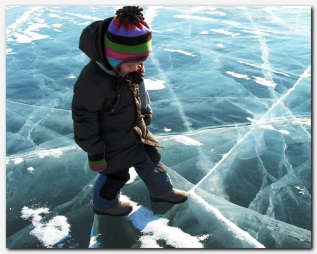 «Тонкий лед»Ежегодно в осенне-зимний период на водных объектах гибнут люди, в том числе и дети. Несоблюдение правил безопасности на водных объектах в осенне-зимний период часто становится причиной гибели и травматизма людей.Осенний лед в период с ноября по декабрь, то есть до наступления устойчивых морозов, непрочен. Скрепленный вечерним или ночным холодом, он еще способен выдерживать небольшую нагрузку, но днем, быстро нагреваясь от просачивающейся через него талой воды, становится пористым и очень слабым, хотя сохраняет достаточную толщину.Чтобы избежать опасности, запомните:Осенний лед становится прочным только после того, как установятся непрерывные морозные дни.Безопасным для человека считается лед толщиной не менее 7 см.Безопасный лед имеет зеленоватый или синеватый оттенок.Переходить водоемы нужно в местах, где оборудованы специальные ледовые переправы. В местах, где ледовые переправы отсутствуют, при переходе следует обязательно проверять прочность льда пешней или палкой.Лед непрочен в местах быстрого течения, стоковых вод и бьющих ключей, а также в районах произрастания водной растительности, вблизи деревьев, кустов.Крайне опасен лед под снегом и сугробами, а также у берега.Если случилась беда:Что делать, если Вы провалились и оказались в холодной воде:Не паникуйте, не делайте резких движений. Дышите как можно глубже и медленнее.Раскиньте руки в стороны и постарайтесь зацепиться за кромку льда, предав телу горизонтальное положение по направлению течения.Попытайтесь осторожно налечь грудью на край льда и забросить одну, а потом и другую ноги на лед.Выбравшись из полыньи, откатывайтесь, а затем ползите в ту сторону, откуда шли: ведь лед здесь уже проверен на прочность.В любом случае при возникновении чрезвычайной ситуации необходимо срочно сообщить по единому номеру экстренных служб «112».Инструктор противопожарной профилактики ПСО №35 Кожевникова Н.И. *****************************************************************************************    поселения    Малый  Толкай                                         РАСПРОСТРАНЯЕТСЯ БЕСПЛАТНОГазета основана 14.06.2010 г.    поселения    Малый  Толкай                                         27.11. 2020  года№ 41 (303)    поселения    Малый  Толкай                                         ОФИЦИАЛЬНОЕОПУБЛИКОВАНИЕN
п/пПроводимые мероприятияДата
проведенияОтветственный за исполнение1.Проведение рабочих совещаний с руководителями организаций с рассмотрением вопроса «Об усилении мер по обеспечению безопасности людей на водных объектах в осенне-зимний период 2020 — 2021 гг. «Постоянно
с декабря по апрель, еженедельноГлава поселенияДерюжова И.Т.2.Организовать информирование населения через газету «Вестник поселения Малый Толкай», сайт администрации о мерах безопасности, правилах поведения, действиях при возникновении угрожающим жизни ситуациям, оказанию само и взаимопомощи в период льдообразования, становления льда и в ледоходПостоянно
с декабря по апрельЗаместитель главы поселения Ефремова Ю.С.3.Подготовить памятки для населения:
-действия по спасению людей на льду
-меры безопасности на льдудо 15 декабряСпециалистСавельева С.А.4.Проводить информационную работу с населением. Вручать под роспись Памятки.Постоянно
с декабря по апрельСпециалистСавельева С.А.5.Провести анализ потенциально опасных водоемов на территории с.п. Малый Толкай, обозначить их соответствующими предупреждающими (запрещающими) знаками.декабрьГлава поселенияДерюжова И.Т.6.Утвердить нормативно-правовыми актами состав сил и средств, привлекаемых для спасения людей на льду водоемах, расположенных на территории сельского поселения Малый Толкай.декабрьЗаместитель главы поселения Ефремова Ю.С.7.Организовать контроль за местами массового скопления любителей подледного ловаВ течение всего периода ледоставаГлава поселенияДерюжова И.Т.8.Организовать рейды по обследованию мест возможного выхода на ледВ течение всего периода ледоставаСогласно графику дежурств№ФИОЗанимаемая должность№ телефона1Слиняук Гульнара ТажиевнаДНД893718354942Мичкин Олег ВладимировичДНД  893720822473Культин Николай ИвановичДНД893707372744Салимов Ильфат ФоатовичДНД893764236295Дерюжова Ирина ТахировнаГлава поселения88465654166Учредители: Администрация сельского поселения Малый Толкай муниципального района Похвистневский Самарской области и Собрание представителей сельского поселения Малый Толкай муниципального района Похвистневский Самарской области.Издатель: Администрация сельского поселения Малый Толкай муниципального района Похвистневский Самарской областиУчредители: Администрация сельского поселения Малый Толкай муниципального района Похвистневский Самарской области и Собрание представителей сельского поселения Малый Толкай муниципального района Похвистневский Самарской области.Издатель: Администрация сельского поселения Малый Толкай муниципального района Похвистневский Самарской областиУчредители: Администрация сельского поселения Малый Толкай муниципального района Похвистневский Самарской области и Собрание представителей сельского поселения Малый Толкай муниципального района Похвистневский Самарской области.Издатель: Администрация сельского поселения Малый Толкай муниципального района Похвистневский Самарской областиАдрес: Самарская область, Похвистневский район, село Малый Толкай, ул. Молодежна,2 тел. 8(846-56) 54-1-40Тираж 100 экз. Подписано в печать Редактор Ефремова Ю.С.